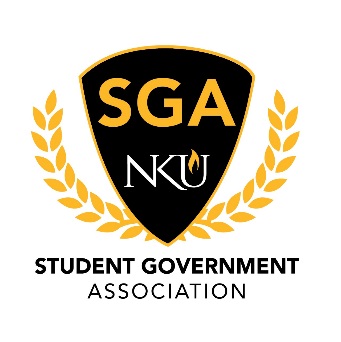 MinutesApril 29th, 2019Call to OrderPresident Lopez brought the meeting to order at 3:31 pm on 4/29/19.Roll CallJustices Present: Cullen, Derks, Goodwin.Justices Absent: NoneJustices Excused: NoneSenators Present: Abraham, Brock, Brooks, Cahal, Dichtl, Gifford, Hills, Holmes, Kuderer, List, Milward, Noel, Stevens, Wilson.Senators Absent: NoneSenators Excused: NoneExecutive Cabinet Present: Archer, Cleary, Lopez, Murphy, Sanford, Amazendez.Executive Cabinet Absent: None.Executive Cabinet Excused: None.Pledge of AllegianceSenator Noel led the Pledge of Allegiance.Reading of MinutesPresident Lopez entertained a motion to table the minutes, sub moved by Senator Kuderer, seconded by Senator Wilson, motion carries.Open SessionPresident Lopez entertained a motion to move into unfinished business, sub moved by Senator Hils, seconded by Senator Shelton, motion carries.Executive Board ReportsSecretary of Public Relations, Jessica ArcherShe reported on her plan to implement SGA tabling in the orientation tailgates over the summer. There is a total of 11 of them and she needs about 5 members to attend. End of Report.Secretary of Student Involvement, JT MurphyHe is working on planning themed meetings and working on smaller organizations fair after fresh fusion. End of Report.Secretary of Administration, TJ ClearyHe is working on getting nameplates. End of Report.Vice President, Shelby SanfordThanked the members for being at meeting and let them know that if they needed anything they could reach out to her. End of Report.President, Jarett LopezHe welcomed all the members to meeting and signed Executive Order .001 which will govern how the administration will be run. End of Report.Link to executive orderCommittee ReportsStudent Rights, Chairwoman CahalShe thanked the members for voting her in. End of Report.University Improvements, Chairwoman BrooksShe thanked the members for voting her in. End of ReportAcademic Affairs, Chairman MilwardThe book drive is happening this week and next week. End of Report.Ex Officio ReportsChief of Staff, Roberto AmazendezPrinting off the office hour sheet and is planning on meeting every member of the organization. He let the group know that he is there for them. End of Report.Chief Justice, Noah CullenHe spoke that he was excited to be chief justice and is excited for the coming year. End of Report.Advisor ReportsSarah AikmanArnie SlaughterCongratulated the members who were recently elected. Asked the members to come up with ideas over the summer and spoke on his excitement. End of report.Bob AlstonIntroduced himself and office of student rights and advocacy. He congratulated all of those recently elected and encouraged all the members to think of the concept of shared governments. He hopes that all the different governments can come together to work towards progress. He also told the group to take some time for themselves and then be ready wen the year begins. End of report.Liaison ReportsThe Northerner, Vacant.Staff Congress, Vacant.ACR, Vacant.Unfinished BusinessSwearing in of SenatorsTravis Roy swore in Russ Gifford and Anthony Stevens as Senators.New BusinessExecutive Board ConfirmationsChief of Staff Appointee Roberto Amazendez was invited to the podium to give a presentation on why he should be confirmed to be Chief of Staff in the 2019-2020 Cabinet. Senator Gifford asked a question as to why Roberto wants the position.Chief Justice Appointee Noah Cullen was invited to the podium to give a presentation on why he should be confirmed as chief justice in the 2019-2020 Cabinet.Senator Brock asked what he would do differently from the previous chief of staff.Academic Affairs Chairman Appointee Alan Milward was invited to the podium to give a presentation on why he should be confirmed to be Chairman of the Academic Affairs Committee in the 2019-2020 cabinet.Justice Cullen asked if there was an update on how some of his past resolutions were doing.Senator Gifford asked how much of a priority removing the A- is.Student Rights Chairman Appointee Brynn Cahal was invited to the podium to give a presentation on why she should be confirmed to be Chairman of the Student Rights and Advocacy Committee in the 2019-2020 cabinet.University Improvements Chairman Appointee Noelle Brooks was invited to the podium to give a presentation on why she should be confirmed to be Chairman of the University Improvements Committee in the 2019-2020 cabinet.Secretary of Public Relations Archer asked would she be interested in looking into renovations for the SOTA building on campus.The appointees stepped out and the organization deliberated. Secretary Murphy entertained the motion to approve all four appointees as a slate, it was sub moved by Senator Brock, and seconded by Senator Noel the motion carries.The Justices voted on Chief Justice who was unanimously elected.Travis Roy swore in the Chief of Staff Amazendez and Chief Justice Cullen, Chairman Milward, Chairwoman Cahal, and Chairwoman Brooks.AnnouncementsPresident Lopez announced that since the new committee chairs were selected that they can email Vice President Sanford on their committee preferences.Vice President Sanford announced that her contact information would be made available for the chairs and encouraged the members to keep up their positivity.Secretary Murphy announced that he believes there is a lot of great potential and encouraged members to get their friends or people they know on campus to apply for the vacant senator positions.AdjournmentSecretary Murphy entertained a motion of adjournment, submoved by Senator Noel, seconded by Senator Gifford the motion carries.